	На основании Федерального закона от 02.03.2007 № 25-ФЗ «О муниципальной службе в Российской Федерации», Совет депутатов РЕШИЛ:1.Внести в Положение о порядке и условиях проведения конкурса на замещение вакантной муниципальной должности муниципальной службы в органах местного самоуправления Майского сельского поселения, утвержденного решением Совета депутатов Майского сельского поселения от 04.10.2007 № 48 (в редакции от15.04.2009 № 23, от 05.06.2014 № 23) следующие изменения:1.1.Подпункт и) пункта 4 статьи 1 изложить в новой редакции следующего содержания:«и) признания его не прошедшим военную службу по призыву, не имея на то законных оснований, в соответствии с заключением призывной комиссии (за исключением граждан, прошедших военную службу по контракту) - в течение 10 лет со дня истечения срока, установленного для обжалования указанного заключения в призывную комиссию соответствующего субъекта Российской Федерации, а если указанное заключение и (или) решение призывной комиссии соответствующего субъекта Российской Федерации по жалобе гражданина на указанное заключение были обжалованы в суд, - в течение 10 лет со дня вступления в законную силу решения суда, которым признано, что права гражданина при вынесении указанного заключения и (или) решения призывной комиссии соответствующего субъекта Российской Федерации по жалобе гражданина на указанное заключение не были нарушены.»2. Решение подлежит опубликованию в газете «Майский вестник» и на официальном сайте Майского сельского поселения http://www.adm-maisk.ru3.Контроль за исполнением решения возложить на комиссию по социальной политике и социальной защите населения Совета депутатов Майского сельского поселения (С.В.Бабкина).ПОЯСНИТЕЛЬНАЯ ЗАПИСКА02.08.2017 г. в администрацию МСП поступило предложение прокурора г.Краснокамска №2-20-17. 06.08.2017 г. вступил в действие ФЗ от 26.07.2017 № 192-ФЗ. Указанным ФЗ внесены изменения в п.10 части 1 статьи 13 ФЗ «О муниципальной службе в РФ». В соответствии с новой редакцией срок действия ограничений при приеме и прохождении муниципальной службы в связи с уклонением от службы в вооруженных силах составляет 10 лет, а не бессрочно, как это устанавливалось ранее.Необходимо Подпункт и) пункта 4 статьи 1 Положения о порядке  и условиях проведения конкурса на замещение вакантной муниципальной должности муниципальной службы в органах местного самоуправления Майского сельского поселения, утвержденного решением Совета депутатов Майского сельского поселения от 04.10.2007 № 48 изложить в новой редакции.СОВЕТ ДЕПУТАТОВ МАЙСКОГО СЕЛЬСКОГО ПОСЕЛЕНИЯ КРАСНОКАМСКОГО  МУНИЦИПАЛЬНОГО РАЙОНА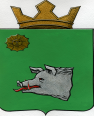 ПЕРМСКОГО КРАЯРЕШЕНИЕСОВЕТ ДЕПУТАТОВ МАЙСКОГО СЕЛЬСКОГО ПОСЕЛЕНИЯ КРАСНОКАМСКОГО  МУНИЦИПАЛЬНОГО РАЙОНАПЕРМСКОГО КРАЯРЕШЕНИЕ15.09.2017№ 50О внесении изменений в Положение о порядке  и условиях проведения конкурса на замещение вакантной муниципальной должности муниципальной службы в органах местного самоуправления Майского сельского поселения, утвержденного решением Совета депутатов Майского сельского поселения от 04.10.2007 № 48И.о.главы сельского поселения- главы администрации Майскогосельского поселенияВ.А.ЛитвинаПредседатель Совета депутатовМайского сельского поселенияА.Ф.ЕрмаковБылоБудет4. Гражданин не допускается к участию в конкурсе в случае:и) признания его не прошедшим военную службу по призыву, не имея на то законных оснований, в соответствии с заключением призывной комиссии (за исключением граждан, прошедших военную службу по контракту).4. Гражданин не допускается к участию в конкурсе в случае:и) признания его не прошедшим военную службу по призыву, не имея на то законных оснований, в соответствии с заключением призывной комиссии (за исключением граждан, прошедших военную службу по контракту) - в течение 10 лет со дня истечения срока, установленного для обжалования указанного заключения в призывную комиссию соответствующего субъекта Российской Федерации, а если указанное заключение и (или) решение призывной комиссии соответствующего субъекта Российской Федерации по жалобе гражданина на указанное заключение были обжалованы в суд, - в течение 10 лет со дня вступления в законную силу решения суда, которым признано, что права гражданина при вынесении указанного заключения и (или) решения призывной комиссии соответствующего субъекта Российской Федерации по жалобе гражданина на указанное заключение не были нарушены